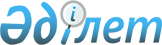 Вопросы Государственной торговой инспекции Республики Казахстан
					
			Утративший силу
			
			
		
					Постановление Кабинета Министров Республики Казахстан от 30 марта 1995 г. N 369. Утратило силу - постановлением Правительства РК от 17 мая 1996 г. N 609 ~P960609



          В целях повышения эффективности работы органов Государственной
торговой инспекции Республики Казахстан и усиления контроля за
обеспечением защиты прав потребителей Кабинет Министров Республики
Казахстан постановляет:




          1. Создать при Министерстве промышленности и торговли
Республики Казахстан Государственную торговую инспекцию Республики
Казахстан (Госторгинспекция), с содержанием за счет средств
республиканского бюджета.




          Установить предельную численность аппарата Госторгинспекции в
количестве 14 единиц за счет соответствующего сокращения численности
центрального аппарата Министерства промышленности и торговли
Республики Казахстан.




          Начальник Госторгинспекции назначается Кабинетом Министров
Республики Казахстан по представлению Министерства промышленности и
торговли Республики Казахстан.




          2. Установить, что Госторгинспекция осуществляет
организационное и методическое руководство областными и Алматинской
городской торговыми инспекциями, подчиненными главам соответствующих
администраций.




          Начальники областных и Алматинской городской торговых инспекций
назначаются главами соответствующих администраций.




          3. Возложить на республиканскую, областные и городские
торгинспекции контроль за соблюдением требований по защите прав
потребителей, предусмотренных Законом Республики Казахстан "О защите
прав потребителей", правил и порядка торговли, дисциплины цен,
предотвращением поставки в торговую сеть недоброкачественных товаров
всеми хозяйствующими субъектами независимо от ведомственной
подчиненности и форм собственности, осуществляющими торговую
деятельность и общественное питание на территории Республики
Казахстан.  




     Министерству промышленности и торговли Республики Казахстан в
двухмесячный срок подготовить и в установленном порядке внести на
утверждение в Кабинет Министров Республики Казахстан проект
Положения Госторгинспекции Республики Казахстан.

     Первый заместитель
      Премьер-министра
    Республики Казахстан
      
      


					© 2012. РГП на ПХВ «Институт законодательства и правовой информации Республики Казахстан» Министерства юстиции Республики Казахстан
				